Ms. CarrascoSenior English/AP LiteratureIf My Parents/Guardians Dreams Would Have Come TrueDraw your parents or guardians on the back of this sheet OR print a picture and stick it to the back of this sheet.  Interview them about what their goals in life were when they were young!  What did they want to do with their lives that they may not have done.  Put captions like the example picture.  Be creative, have fun.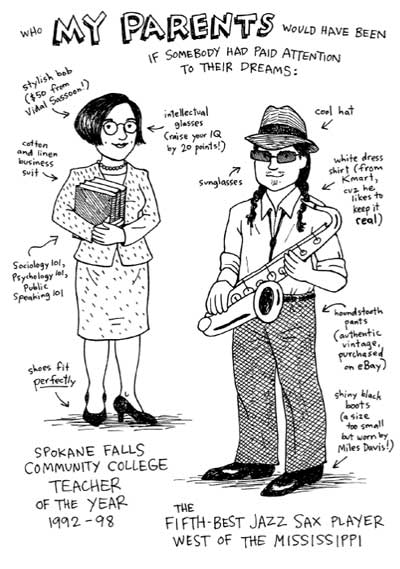 